MINISTERIO  DE ECONOMÍA INFRAESTRUCTURA Y ENERGÍA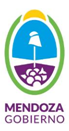 RACOP
 Av. Peltier 351, 6° piso, Casa de Gobierno. Mendoza  	        Ciudad  |  Tel. +54 261 449 2546/48/49/40
www.economia.mendoza.gov.arForm IH-07DECLARACIÓN JURADA RESPECTO A LA SITUACIÓN DE LA EMPRESA RELATIVA A LITIGIOS EN TRÁMITE, O RESCISIONES DE CONTRATOS DE OBRAS PÚBLICAS(Art. 42, inc. k)Mediante la presente declaramos bajo fe de juramento que, de acuerdo con el Art. 42º inc. k, la Empresa presentante no tiene litigios en trámite, o rescisiones de contratos de obras públicas en dicho organismo, para que conste y surta los efectos oportunos, firma la presente declaración en Mendoza a los ______________________________.-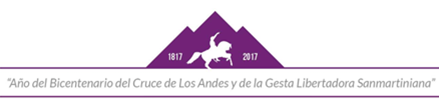 